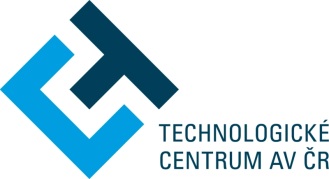 Technology Centre CAS takes the pleasure to invite you to Bio-based Industries JU 2019 callNational InfodayDate of event:	25 April 2019 10.00-14.00 Venue: 		Technology Centre CAS, Ve Struhách 27, Praha 6The event will inform about the activities of the BBI Joint Undertaking and their impact, the topics of the 2019 call, results of the previous calls, as well as present successful international projects and bio-economy initiatives at national level.Program   9.30 – 10.00	Registration10.00 – 10.10	Welcome address Naďa Koníčková, Technology Centre CAS10.10 – 10.35	Current BBI JU 2019 Call and Impact of the BBI InitiativeAntonella Canalis, BBI JU project officer10.35 – 10.50	Overview of BBI JU calls and results of the 2018 call	Petr Pracna, Technology Centre CAS10.50 – 11.05	Information from the BBI JU States Representatives Group 	David Kubička, VŠCHT, VTP Kralupy11.05 – 11.30	Coffee break11.30 – 11.50	Presentation of the Power4Bio projectEva Cudlínová, University of South Bohemia11.50 – 12.10	Results of the DanuBioValNet projectPavla Břusková, National Cluster Association12.10 – 12.25	   The BioEast initiative   Iva Blažková, Czech Ministry of Agriculture12.25 – 12.40	Bio-economy Platform of the Czech RepublicMiroslav Hájek, Czech University of Life Sciences Prague12.40 – 13.00	Bio-economy education programsEva Cudlínová, University of South Bohemia13.00 – 14.00	Lunch and informal networking Registration is open till 22 April 2019 or reaching the venue capacity at http://geform.tc.cz/infodenBBI2019 and will be confirmed by an email reply. Presentations will be given in English. Participation is free of charge, the event is supported by the project CZERA3 (LTI 18020) funded by the Ministry of Educatíon, Youth and Sports. 